Sous-épreuve U41Etude des spécifications générales d'un système pluritechnologiqueSession 2017DOSSIER DE PRESENTATIONCe dossier comporte 3 documents numérotés de DP 1 à DP 3NB : Ce dossier est à lire avant de commencer l'épreuve17NC-ATESG-1IntroductionL’entreprise Sarl BIOFI produit des yaourts nature, aromatisés ou aux fruits. Le dispositif de production actuel comprend :La ligne de conditionnement se compose de :une remplisseuse (capacité de production jusqu’à 4000 pots/heure) ;un dispositif de marquage de dates de péremption (imprimante à jet d’encre) ;une assembleuse par packs de six pots ;une table de réception des packs de six pots.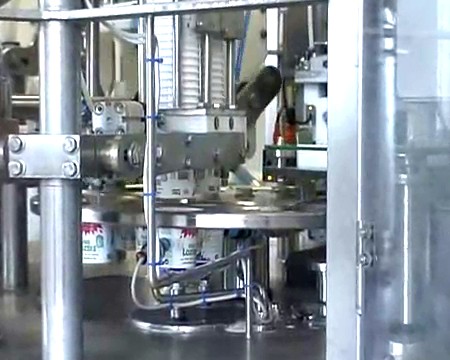 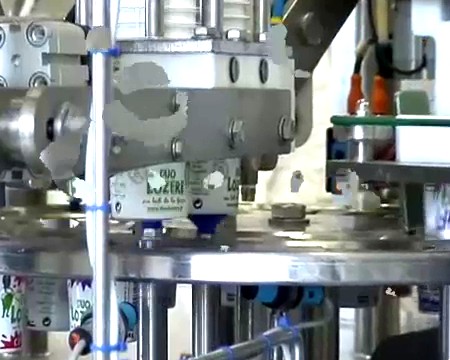 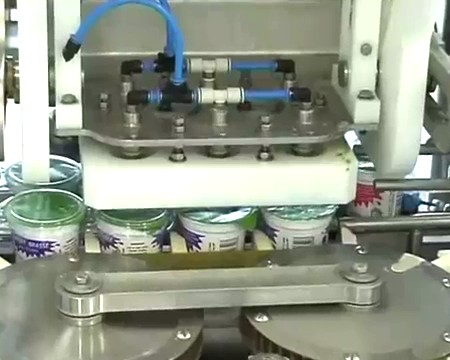 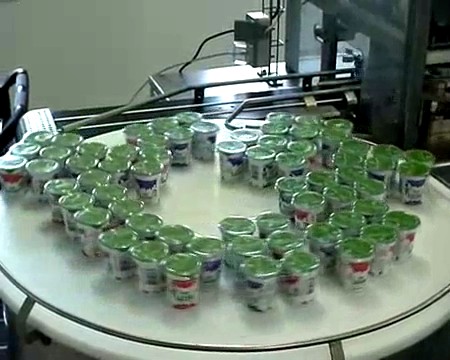 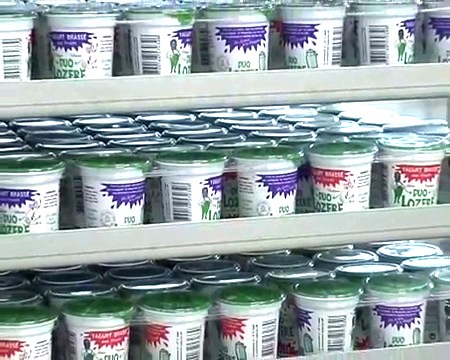 Les différentes informations sur la marque, le contenu, etc…, se situent actuellement sur les pots eux-mêmes.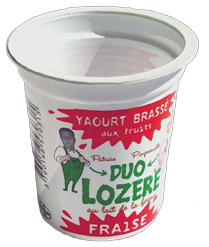 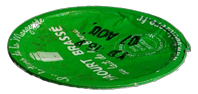 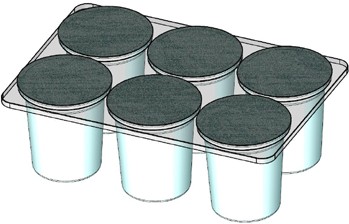 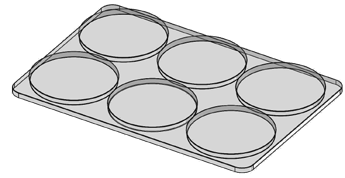 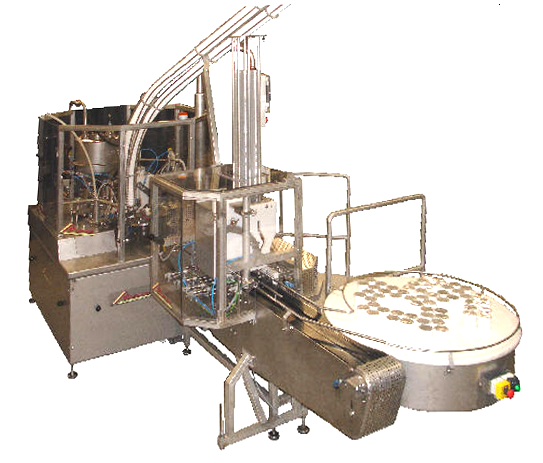 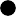 ProjetL’entreprise BIOFI envisage la refonte complète de sa ligne de conditionnement pour diverses raisons :montée en puissance de la production pour alimenter son marché grandissant (passage de 4000 à 6000 pots/heure) ;changement souhaité du conditionnement (suppression du couvercle en matière plastique transparente et remplacement par un emballage en carton) :par considération environnementale ;pour afficher plus d’informations sur l’emballage carton que sur les pots ;pour offrir des packs de deux, quatre ou six pots suivant la demande.meilleure disponibilité de la ligne de conditionnement.La nouvelle ligne sera donc constituée d’une remplisseuse d’un principe différent (dosage volumétrique) et de cadence supérieure, d’une encartonneuse et d’une table de réception.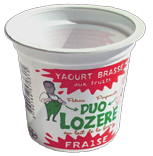 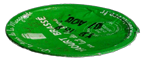 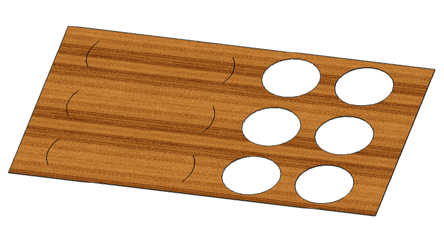 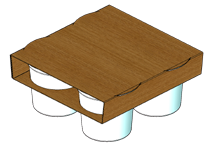 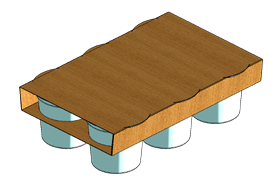 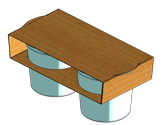 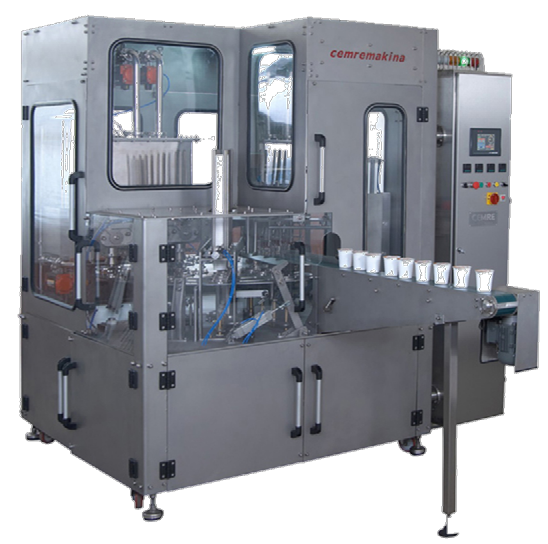 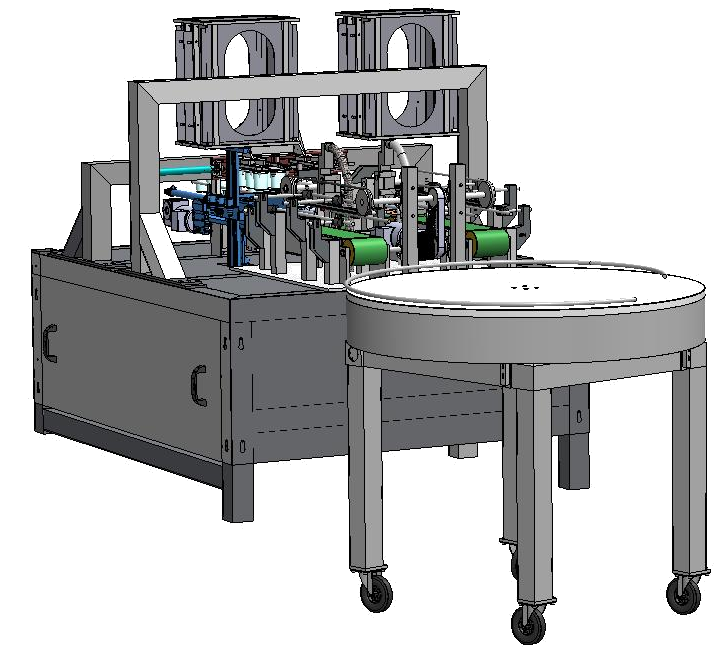 EtudeL’étude concerne la ligne de conditionnement dans ses versions actuelle et future d'un point de vue capabilité, disponibilité, cadence et configuration de production.Cuves de stockage des matières premièresLigne de conditionnementChambres froides de stockageCuves de stockage des matières premièresLigne de conditionnementChambres froides de stockage